LISTE DE PRESENCE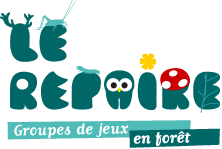 Anniversaire du Repaire en forêtMerci au parent organisateur de prendre cette liste le jour de l’anniversaire.Nom :Prénom :Age :Date :Animateur :PrénomNomtél papatél maman